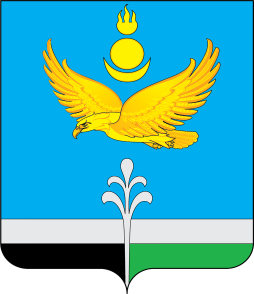 Муниципальное образование «Нукутский район»ДУМА МУНИЦИПАЛЬНОГО ОБРАЗОВАНИЯ «НУКУТСКИЙ РАЙОН»	Седьмой созыв____________________________            РЕШЕНИЕ_________________________________25 апреля 2024                                          № 25                                               п. НовонукутскийОб отмене решения Думы муниципальногообразования «Нукутский район» от 02.04.2024 г. № 20 «О внесении изменений и дополнений в Устав муниципального образования «Нукутский район»В соответствии с Федеральным законом от 06 октября 2003 г. № 131-ФЗ «Об общих принципах организации местного самоуправления в Российской Федерации», руководствуясь ст. ст. 25, 27 Устава муниципального образования «Нукутский район», ДумаРЕШИЛА:Отменить решение Думы муниципального образования «Нукутский район» от 02.04.2024 г. № 20 «О внесении изменений и дополнений в Устав муниципального образования «Нукутский район».Опубликовать настоящее решение в печатном издании «Официальный курьер» и разместить на официальном сайте муниципального образования «Нукутский район».Председатель Думы муниципального образования «Нукутский район»                                                                              К.М.БаторовМэр муниципального образования «Нукутский район»								        А.М. Платохонов